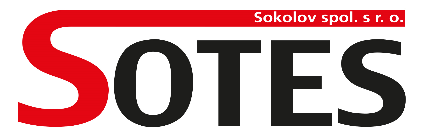                                                                       Chebská 1939, 356 01 Sokolov, IČ: 25248758, DIČ: CZ25248758                                          Příloha č. 2ČESTNÉ PROHLÁŠENÍ PŘEDKLÁDANÉ SPOLU S DOKLADY K PROKÁZÁNÍ KVALIFIKACEObchodní firma/název: [doplní dodavatel]se sídlem: 		[doplní dodavatel]IČ: 				[doplní dodavatel]jakožto účastník zadávacího řízení na veřejnou zakázku na dodávky „Vozidlo na mytí kontejnerů“, (dále jen „účastník“), prokazuji (-me) splnění základní a profesní způsobilosti dle zákona č. 134/2016 Sb., o zadávání veřejných zakázek, ve znění pozdějších předpisů (dále jen „ZZVZ“ nebo „zákon“), následujícím způsobem:Účastníkv souladu s požadavky § 74 odst. 1 písm. a) ZZVZdokládá v přílohách výpisy z evidence Rejstříku trestů pro všechny právnické a fyzické osoby, pro něž jsou dle ZZVZ a zadávací dokumentací požadovány.v souladu s požadavky § 74 odst. 1 písm. b) ZZVZdokládá v příloze potvrzení příslušného finančního úřadu prokazující, že účastník nemá zachycen v evidenci daní splatný daňový nedoplatek, a to jak v České republice, tak v zemi sídla. v souladu s požadavky § 74 odst. 1 písm. b) a c) ZZVZtímto čestně prohlašuje, že dle písmene:(c) nemá v evidenci daní zachyceny daňové nedoplatky na spotřební dani, a to jak v České republice, tak v zemi svého sídla,(d) nemá splatný nedoplatek na pojistném nebo na penále na veřejné zdravotní pojištění, a to jak v České republice, tak v zemi sídla.v souladu s požadavky § 74 odst. 1 písm. d) ZZVZdokládá v příloze potvrzení příslušné okresní správy sociálního zabezpečení prokazující, že nemá splatný nedoplatek na pojistném nebo na penále na sociální zabezpečení a příspěvku na státní politiku zaměstnanosti, a to jak v České republice, tak v zemi sídla.v souladu s požadavky § 74 odst. 1 písm. e) ZZVZvarianta 1 [Dodavatel vybere jednu z variant, která se ho týká a druhou vymaže, nebo přeškrtne]dokládá v příloze výpis z obchodního rejstříku prokazující, že není v likvidaci, že proti němu nebylo vydáno rozhodnutí o úpadku, nebyla vůči němu nařízena nucená správa podle jiného právního předpisu ani není v obdobné situaci podle právního řádu země svého sídla.varianta 2 [Dodavatel vybere jednu z variant, která se ho týká a druhou vymaže, nebo přeškrtne]jelikož není zapsán v obchodním rejstříku, dokládá toto písemné čestné prohlášení, v němž čestně prohlašuje, že: není v likvidaci, že proti němu nebylo vydáno rozhodnutí o úpadku, nebyla vůči němu nařízena nucená správa podle jiného právního předpisu ani není v obdobné situaci podle právního řádu země svého sídla.v souladu s požadavky § 77 odst. 1 ZZVZdokládá v příloze výpis z obchodního rejstříku či výpis z jiné obdobné evidence, pokud jiný právní předpis zápis do takové evidence vyžaduje a dále přikládá doklady o oprávnění podnikat v rozsahu odpovídajícímu předmětu veřejné zakázky, pokud jiné právní předpisy takové oprávnění vyžadují, v rozsahu požadovaném zadávací dokumentací.[pozn: je-li výpisem z obchodního rejstříku prokazováno více skutečností tj. jak splnění, že není dodavatel v likvidaci, nebylo proti němu vydáno rozhodnutí o úpadku a nebyla vůči němu nařízena nucená správa, tak profesní způsobilost dle § 77 odst. 1 – postačí doložit tento výpis pouze jednou – text v závorce vymazat]v souladu s požadavky § 77 odst. 2 písm. a) ZZVZdokládá v příloze doklad o oprávnění k podnikání podle zvláštních právních předpisů v rozsahu odpovídajícím předmětu zadávané zakázky. Toto uchazeč doloží předložením výpisu z živnostenského rejstříku.[Doklad nemusí dodavatel předložit, pokud právní předpisy v zemi jeho sídla obdobnou profesní způsobilost nevyžadují. V souladu s ust. § 81 zákona v případě, že byla kvalifikace získána v zahraničí, prokazuje se doklady vydanými podle právního řádu země, ve které byla získána, a to v rozsahu požadovaném zadavatelem - text v závorce vymazat]Toto prohlášení činí účastník na základě své vážné a svobodné vůle a je si vědom všech následků plynoucích z uvedení nepravdivých údajů.V [doplní dodavatel] dne [doplní dodavatel]											       ____________________________[Jméno a příjmení, podpis, razítko a funkce oprávněné osoby/osob]                                                           DOPLNÍ DODAVATEL